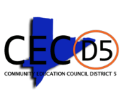                                                           CEC 5 Calendar Meeting Minutes                                        Wednesday, January 26, 2022Meeting called to order by Treasurer Irvin at 6:35 PM.  Roll call taken by Lisa Kinsey, which resulted in the following:Present: Schadell Barnhill, Fanta Brown, Ayishah Irvin, Brian Peters, Denise Randolph, Pamela Stewart                    and Gina WilliamsAbsent: Hope Bell (Excused) Acknowledgement of December 15, 2021 calendar and business minutes Resolution # 94 New York City School GovernanceMotion by President Stewart to approve and vote on Resolution # 94 with recommended changes second by Vice President Barnhill voice vote for the record Yes: 5 No: 1 Abstain: 1Report of PresidentPresident Stewart offered her report time to others within the community to share information. Jackie Rowe Addams, Co-Owner of Harlem Mothers S.A.V.E. (Stop Another Violent End) is looking forward to attending February 16, 2022 CEC Meeting. President Stewart shared January 26, 2022 event vigil flyer for Officers Jason Rivera and Wilbert Mora hosted by W.A.R.M. (We All Really Matter) with the community. President Stewart stated Ms. Rowe-Addams is doing amazing work.Shawn Jean-Louis, Manhattan Borough President Office prior administration Manhattan Borough President Gale Brewer promised to purchase Mini OWL Cameras for every Community Education Council. The technology makes it easier for councils during hybrid/virtual meetings. OWL Camera has a 360 view focusing on whoever is speaking. OWL Cameras are now available for each council. Mr. Jean-Louis will be in communication with President Stewart/Secretary Bell to arrange pick-up. When Open Meeting Law expires for in-person meetings. OWL Camera is an opportunity for a hybrid experience effective for those attending the meeting. Mr. Jean-Louis is looking forward to future meetings and assisting to make the educational experience in District 5 of quality.Erin Rose, Senator Robert Jackson’s Office shared Senator Jackson and his team started a Podcast information shared in zoom chat to inform the community on news in Albany with Legislator Martine. Presently two episodes are available. Ms. Rose is impressed with the podcast. A weekly newsletter is available English and Spanish version. Ms. Rose asked the community to subscribe to the newsletter to stay informed. Budget Hearings have started to go over the Executive Budget. Senator Jackson has been participating in the Education Hearing session since 9:30 am today. Ms. Rose suggested once the Education Hearing is archived on Senator Jackson’s calendar January 27, 2022 please take a moment to view. There is great information/discussions about the New York City Education System.Stephanie Herrera, Councilmember Diana Ayala Office should she return President Stewart will give her an opportunity to greet the community.Rev. Al Cohen, Community Initiatives of New York Executive Director thanked CEC5 for the opportunity to share briefly with the community services the company offers and how they can further help the cause the council is truly campaigning for. Community Initiatives of New York is located at 2293 Adam Clayton Boulevard. We are passionate about our youth and community. Established last year during the pandemic a major youth program called T.A.G. (Teaching A Generation). Allowing youth from all over the city a safe place to come together, share their thoughts, perspectives, provide guidance, leadership and staying focused on the right path for a successful future. The program has been successful in the community, lives have transformed significantly. We work with families and schools. Behavior Development portion of the program is in a few schools. We have a Community Engagement Team consisting of older fathers, uncles, community leader’s professional psychiatrist, social workers and mental health advocates who provide the necessary supplements to support students with their education. The Community Engagement Team control school hallways during the day, support school dismal to prevent physical altercations, bullying and escort students home if they live in close proximity. Cold weather Fridays we provide music outside of the school giving students a pleasant atmosphere. Rev. Cohen provided their website information in the zoom chat. Rev. Cohen invited the community to the kick-off Youth Rally on Thursday, February 3, 2022 at 4:30pm beginning T.A.G. night in memory of Officers Jason Rivera and Wilbert Mora location 360 Lenox Ave @ 127th St.President Stewart asked Rev. Cohen to share his T.A.G. fliers with CEC5. Ms. Kinsey, CEC5 Administrative Assistant will provide CEC5 email address. President Stewart thanked Rev. Cohen for everything he is doing and has done for students and families in the community. President Stewart invited Rev. Cohen and his team to February 16, 2022 CEC Calendar Meeting to share more information with the community.  New York City Council Participatory Budgeting is a lot different this year. Pre COVID we were able to meet and talk about the budget and debate and represent Education. If you are not familiar with the Participatory Budgeting, it is an opportunity for the community to spend at least $1,000.00 of the public budget in participating council districts; we are in District 9. President Stewart will get the correct link for District 9. President Stewart does not want our community to receive a link that is for another district. President Stewart states we want the link for District 9, to submit suggestions and vote on suggestions submitted prior. President Stewart is a budget delegate; giving her the opportunity to fight for our community. President Stewart did not have the opportunity this year to delegate for our community. We had to take suggestions submitted prior. The community still has an opportunity to vote. There are ballots in our CEC5 Office, feel free to stop by and get a ballot. President Stewart encouraged the community to take time to fill out a ballot/online ballot your voice makes a difference when officials hear from the community. President Stewart acknowledged the wonderful work of our District 5 Parent Coordinators with a special “Thank You” to Lelia Blair-Green Parent Coordinator at PS 92. Report of Acting Superintendent Q & AActing Superintendent Davson shared Focused on Five PowerPoint Presentation and answered questions from the community.District 5 Social Media and District 5 AppCelebration: Kindergarten Enrollment & Open HouseUpcoming: Middle School Enrollment Updated Guidance Health & Safety Updates“Remote Option”Family Engagement & Support (Carla Tenorio, D5 Family Support Coordinator)Introduction of New PrincipalsQ & APresentation: Proposed Five-Year Capital Plan Amendment for Fiscal Year 2020SCA Manager of External Affairs, Joshua Adams Mr. Adams shared Proposed Five-Year Capital Plan Amendment for Fiscal Year 2020 PowerPoint Presentation and answered questions from the community. General Overview of FY 2020-2024 Capital Plan Amendment Proposed Amendment Your Input and CommentsThe FY 2020-2024 Capital PlanSCA Citywide HighlightsCapacity ProjectsSCA FY 2020-2024 Capital Investment ProjectsHow does something become a capital plan project in the SCA’s Five Year Capital PlanDistrict 5 Capital Investment & Mandated Projects 2020 -2024Capital Improvement Program:I.S. 362 (CSS) Kitchen Area & Classroom ConversionPS 36 Exterior Masonry WorkM136 (Eagle Academy) Exist Signs LL (Local Law) ComplianceM136 (Eagle Academy) AC/Initiative WorkFunding from Elected Officials: District 5 Resolution A ProjectsReso A Allocated Projects from 2015 to Current: 142 Reso A projects funded for $18 MillionSchools specific improvements enhancement projects that are funded by individual grants from New York City Council Members or Borough PresidentsPS 36 Playground Upgrade MWLBE Program: SCA is dedicated to increasing participation of minority-owned, women-owned, and locally based business enterprises (MWLBEs) on SCA projects, including through MWLBE targets on our projects. We also run a Mentor Program, which provides key support and access to capital and business opportunities for qualified emerging MWLBEs.CEC RequestCEC Comment FormMr. Adams will update the Proposed Five-Year Capital Plan Amendment for Fiscal Year 2020 to include only District 5 Schools and share with CEC5.President Stewart shared the importance of the council receiving the SCA Presentation for review days in advance before the meeting. Speaker’s ListNo one for speaker’s listTreasurer Irvin adjourned calendar meeting at 8:43PM                          Submitted by: Lisa Kinsey, Administrative Assistant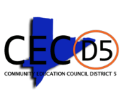                                       CEC 5 Business Meeting Minutes                                      Wednesday, January 26, 2022Meeting called to order by Treasurer Irvin at 8:44 PM.  Roll call taken by Lisa Kinsey, which resulted in the following:Present: Schadell Barnhill, Fanta Brown, Ayishah Irvin, Brian Peters, Denise Randolph, Pamela Stewart                    and Gina WilliamsAbsent: Hope Bell (Excused)Reimbursement Process & UpdatesTreasurer Irvin stated the council has a new SGO (Senior Grants Officer). The SGO is very firm with council reimbursement procedures. The SGO will not approve or process incomplete reimbursements for payment. Treasurer Irvin explained the reimbursement procedure in its entirety. Treasurer Irvin will not sign incomplete reimbursements. President Stewart stated it is important that you ask your reimbursement questions. It is also important that you complete every section that is supposed to be completed. If you submit your reimbursement forms and it is not completed you will not receive your reimbursement. If your reimbursement is not sign, you will not receive your reimbursement. President Stewart has instructed Ms. Kinsey our Administrative Assistant not to submit reimbursements if they are not completed correctly. The budget officer is going to reject incomplete reimbursements. It looks bad for the council. It looks like we do not care, not doing our part and not taking into consideration that there are rules and regulations that the council need to follow. Please sign your reimbursements, put the rate, dollar amount, number of hours, date and your address it is so important. We are not going to calculate or add any information for councilmembers. Treasurer Irvin will be available at the office on Friday, January 28, 2022 to sign reimbursements thru January 2022.President Stewart stated members are using font signatures. At the start of COVID DOE would accept font signatures. Councils advocated for font signatures to receive their reimbursements. Protocols are in place for handwritten signatures. Computer fonts are not acceptable, create a signature and save your signature.Vice President Barnhill ask if reimbursement forms can be scanned and submitted. President Stewart responded yes with your signature.Treasurer Irvin adjourned the business session at 8:58pm. Submitted by: Lisa Kinsey, Administrative Assistant